Credit Cards	Assignment 2					Name_____________________Assume you are 19 – 21 years and making a yearly salary.Go to the TD bank website (https://www.tdcanadatrust.com/products-services/banking/index-banking.jsp)Click on Credit card Selector. Use this online tool to choose a card best for you. Use the Snipping tool and snip the card you selected.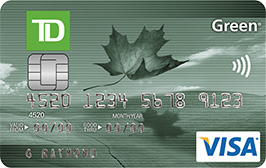 Go to the CIBC website navigate to the credit card comparison. Compares 3 cards that might be good for you. Snip the page and copy it to this document.Which CIBC card works best for you? Explain.For ex.  CIBC Select Visa Card, easiest to afford, suits my needs the most.Go to the Bank of Montreal site and the credit card page. Choose the Preferred rate Card and paste a pic of it on this document.Using this card you buy a $3500.00 car stereo. And pay it back after 180 days. How much interest will you owe? Show your work!The rate is calculated daily use A = P(1+r/n)nt .Go to the Scotia bank site and the credit card selector. Compare 3 cards and paste your selection to this document.Choose the best credit card from all of these banks and explain why you chose that particular card.